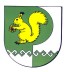 от  26 января 2022 г. № 25О внесении изменений в некоторые постановления Администрации  Моркинского муниципального района Администрация Моркинского муниципального района  п о с т а н о в л я е т :1. Внести изменения в следующие постановления Администрации Моркинского  муниципального района:1.1. В постановлении Администрации Моркинского муниципального района от 23 ноября 2020 г. № 509 «Об оплате труда работников органов местного самоуправления Моркинского муниципального района Республики Марий Эл, замещающих должности, не являющиеся должностями муниципальной службы»:приложение изложить в новой редакции (прилагается);1.2. В постановлении Администрации Моркинского муниципального района от 16 ноября 2020 г. № 483 «О совершенствовании оплаты труда отдельных категорий работников муниципальных учреждений, финансируемых из бюджета Моркинского муниципального района Республики Марий Эл»:приложение изложить в новой редакции (прилагается);1.3. В постановлении Администрации Моркинского муниципального района от 14 сентября 2012 г. № 619 «О совершенствовании оплаты труда отдельных категорий работников муниципальных учреждений, финансируемых из бюджета Моркинского муниципального района Республики Марий Эл»:приложение изложить в новой редакции (прилагается);2. Опубликовать настоящее постановление в районной газете «Моркинская земля».         3.    Настоящее постановление вступает в силу с 1 января 2022года.        Глава Администрации Моркинского муниципального района                                        А.Голубков                                                      Приложениек постановлению Администрации Моркинского муниципального района  от 23 ноября 2020г. N 509 (в редакции постановления Администрации Моркинского муниципального районаот 26 января 2022 г. № 25)РАЗМЕРЫдолжностных окладов работников органов местногосамоуправления Моркинского муниципального района Республики Марий Эл, замещающих должности, не являющиеся должностями  муниципальной службыВедущий эксперт, главный инженер                                  7979 Эксперт, старший инженер                                                 6950 Инженер                                                                                6179 Заведующие:           канцелярией,                                        копировально-множительным    бюро, машинописным     бюро,     старший инспектор-делопроизводитель                                            5407 Стенографистка 1 категории,                                               инспектор-делопроизводитель                                            4379 Оператор копировально-множительных                             работ                                                                                       4120 Заведующие:           экспедицией,                                         хозяйством,    складом;    кассир, комендант,             архивариус, стенографистка    2     категории, секретарь-стенографистка, машинистка 1 категории                                                       4120 Машинистка 2 категории, секретарь-                                   машинистка, экспедитор                                                       3605».________________                                                ПРИЛОЖЕНИЕк постановлениюАдминистрации Моркинского муниципального районаот 16 ноября 2020 года № 483(в редакции постановления Администрации Моркинского муниципального районаот 26 января 2022 г. № 25)Р А З М Е Р Ыдолжностных окладов отдельных категорий работников муниципальных учреждений, финансируемых из бюджета Моркинского муниципального района Республики Марий Эл, должности которых не относятся к муниципальной службе, по занимаемым должностямНачальник отдела, главный бухгалтер                 6552                           2,5Заместитель начальника отдела, заместитель главного бухгалтера                         6084                            2,2Главный специалист, руководительгруппы                                                                     5149                            1,8Ведущий специалист, ведущий бухгалтер                                                                 4680                            1,8Специалист 1 категории, бухгалтер 1 категории                                                              4214                            1,6Специалист 2 категории, бухгалтер2 категории                                                              3979                            1,6Специалист, бухгалтер                                           3748                            1,6»._____________ПРИЛОЖЕНИЕк постановлениюАдминистрации Моркинскогомуниципального районаот 14 сентября . № 619(в редакции постановленияАдминистрации Моркинскогомуниципального районаот 26 января 2022 г. № 25)Р А З М Е Р Ыдолжностных окладов отдельных категорий работников муниципальных учреждений, финансируемых из бюджета Моркинского муниципального района Республики Марий Эл,должности, которые не относятся к муниципальной службе по занимаемым должностямГлавный специалист, руководительгруппы                                                                     5149                            1,8Ведущий специалист                                             4680                            1,8Специалист 1 категории                                        4214                            1,6Специалист 2 категории                                        3979                            1,6Специалист                                                             3748                            1,6»._______________МОРКО МУНИЦИПАЛЬНЫЙ РАЙОН  АДМИНИСТРАЦИЙПУНЧАЛАДМИНИСТРАЦИЯМОРКИНСКОГО МУНИЦИПАЛЬНОГО  РАЙОНАПОСТАНОВЛЕНИЕНаименование должностиДолжностной оклад(рублей в месяц)Наименование должностиДолжностной оклад (рублей в месяц)Ежемесячное денежное поощрение (должностных окладов)Наименование должностиДолжностной оклад (рублей в месяц)Ежемесячное денежное поощрение (должностных окладов)